Reisrooster 2021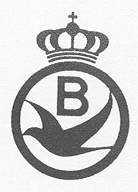 VerenigingVereniging : Naam …………..…….…………….…...    Locatie :…………………….      Stamboeknummer 22……..(in te dienen in uw PE/SPE vóór 01.02.2021)		                                          KBDB – PE Vlaams-BrabantKeuze : in welke lossingszone is uw maatschappij vervat op de snelheid voor 2021*
				Sector 1		Sector 2		Sector 3Keuze : in welke lossingszone is uw maatschappij vervat op kleine hafo voor 2021*  
                                                         Sector 1		Sector 2 & 3                     Kleine snelheid :	Maakt deel uit van het verbond/samenspel ……………………………………………………………………………	en volgt het vluchtprogramma ingediend door deze laatste.
	Hoofdlokaal is :…………………………………………………………………………. Stamboeknummer :………………Onze vereniging neemt deel aan volgende dubbelingen :…………………………………………………………………………………………………………………………..…………………………………………………………………………………………………………………………..…………………………………………………………………………………………………………………………..…………………………………………………………………………………………………………………………..…………………………………………………………………………………………………………………………..Onze vereniging :richt geen lokale dubbeling in op de vluchten ingericht door het verbond/samenspel (*)richt een lokale dubbeling in op de vluchten ingericht door het verbond/samenspel (*)Speelt alleen en volgt het vluchtprogramma opgenomen in bijlage (schrap de eventueel niet ingerichte wedvluchten).Rangschikker: ……………………………………………………………………………. (naam en eventueel lidnummer)Aangerekende kosten per ingekorfde duif : ……………………………………………………………………. Deelnemingszone van de alleen spelende vereniging OF van de lokale dubbeling indien uw vereniging deel uit maakt van een verbond   : OFIn kilometers (gelieve het/de basiscoördina(a)t(en) voor de berekening te vermelden) ………………………………………………………………………………………………………………………………………………..OFMet deelgemeentenOpgelet !!!Geef bij deelgemeenten alleen de naam op van de deelgemeenten die de omtrek van de deelnemingszone afbakenen.postcode	naam van de deelgemeente                  postcode		naam van de deelgemeente……………            …………………………………………………              ………….              ……………………………………………………………            …………………………………………………              ………….              ……………………………………………………………            …………………………………………………              ………….              ……………………………………………………………            …………………………………………………              ………….              ……………………………………………………………            …………………………………………………              ………….              ……………………………………………………………            …………………………………………………              ………….              ……………………………………………………………            …………………………………………………              ………….              ………………………………………………Naam van de vervoerder per wedvlucht :………………………………………………………………………………………..………………………………………………………………………………………..………………………………………………………………………………………..Portduiven toegelaten? :(of er al dan niet portduiven worden toegelaten – cfr. sportreglement van de betrokken PE) JA - NEEN(schrappen wat niet past) Grote snelheid :	Maakt deel uit van het verbond/samenspel ……………………………………………………………………………	en volgt het vluchtprogramma ingediend door deze laatste.
	Hoofdlokaal is :…………………………………………………………………………. Stamboeknummer :………………Onze vereniging neemt deel aan volgende dubbelingen :…………………………………………………………………………………………………………………………..…………………………………………………………………………………………………………………………..…………………………………………………………………………………………………………………………..…………………………………………………………………………………………………………………………..…………………………………………………………………………………………………………………………..Onze vereniging :richt geen lokale dubbeling in op de vluchten ingericht door het verbond/samenspel (*)richt een lokale dubbeling in op de vluchten ingericht door het verbond/samenspel (*)Speelt alleen en volgt het vluchtprogramma opgenomen in bijlage (schrap de eventueel niet ingerichte wedvluchten).Rangschikker: ……………………………………………………………………………. (naam en eventueel lidnummer)Aangerekende kosten per ingekorfde duif : ……………………………………………………………………. Deelnemingszone van de alleen spelende vereniging OF van de lokale dubbeling indien uw vereniging deel uit maakt van een verbond   : OFIn kilometers (gelieve het/de basiscoördina(a)t(en) voor de berekening te vermelden) ………………………………………………………………………………………………………………………………………………..OFMet deelgemeentenOpgelet !!!Geef bij deelgemeenten alleen de naam op van de deelgemeenten die de omtrek van de deelnemingszone afbakenen.postcode	naam van de deelgemeente                  postcode		naam van de deelgemeente……………            …………………………………………………              ………….              ……………………………………………………………            …………………………………………………              ………….              ……………………………………………………………            …………………………………………………              ………….              ……………………………………………………………            …………………………………………………              ………….              ……………………………………………………………            …………………………………………………              ………….              ……………………………………………………………            …………………………………………………              ………….              ……………………………………………………………            …………………………………………………              ………….              ………………………………………………Naam van de vervoerder per wedvlucht :………………………………………………………………………………………..………………………………………………………………………………………..………………………………………………………………………………………..Portduiven toegelaten? :(of er al dan niet portduiven worden toegelaten – cfr. sportreglement van de betrokken PE) JA - NEEN(schrappen wat niet past)Kleine halve-fond :	Maakt deel uit van het verbond/samenspel ……………………………………………………………………………	en volgt het vluchtprogramma ingediend door deze laatste.
	Hoofdlokaal is :…………………………………………………………………………. Stamboeknummer :………………Onze vereniging neemt deel aan volgende dubbelingen :…………………………………………………………………………………………………………………………..…………………………………………………………………………………………………………………………..…………………………………………………………………………………………………………………………..…………………………………………………………………………………………………………………………..…………………………………………………………………………………………………………………………..Onze vereniging :richt geen lokale dubbeling in op de vluchten ingericht door het verbond/samenspel (*)richt een lokale dubbeling in op de vluchten ingericht door het verbond/samenspel (*)Speelt alleen en volgt het vluchtprogramma opgenomen in bijlage (schrap de eventueel niet ingerichte wedvluchten).Rangschikker: ……………………………………………………………………………. (naam en eventueel lidnummer)Aangerekende kosten per ingekorfde duif : ……………………………………………………………………. Deelnemingszone van de alleen spelende vereniging OF van de lokale dubbeling indien uw vereniging deel uit maakt van een verbond   : OFIn kilometers (gelieve het/de basiscoördina(a)t(en) voor de berekening te vermelden) ………………………………………………………………………………………………………………………………………………..OFMet deelgemeentenOpgelet !!!Geef bij deelgemeenten alleen de naam op van de deelgemeenten die de omtrek van de deelnemingszone afbakenen.postcode	naam van de deelgemeente                  postcode		naam van de deelgemeente……………            …………………………………………………              ………….              ……………………………………………………………            …………………………………………………              ………….              ……………………………………………………………            …………………………………………………              ………….              ……………………………………………………………            …………………………………………………              ………….              ……………………………………………………………            …………………………………………………              ………….              ……………………………………………………………            …………………………………………………              ………….              ……………………………………………………………            …………………………………………………              ………….              ………………………………………………Naam van de vervoerder per wedvlucht :………………………………………………………………………………………..………………………………………………………………………………………..………………………………………………………………………………………..Portduiven toegelaten? :(of er al dan niet portduiven worden toegelaten – cfr. sportreglement van de betrokken PE) JA - NEEN(schrappen wat niet past)Grote halve-fond (geen nationaals) :	Maakt deel uit van het verbond/samenspel ……………………………………………………………………………	en volgt het vluchtprogramma ingediend door deze laatste.
	Hoofdlokaal is :…………………………………………………………………………. Stamboeknummer :………………Onze vereniging :richt geen lokale dubbeling in op de vluchten ingericht door het verbond/samenspel (*)richt een lokale dubbeling in op de vluchten ingericht door het verbond/samenspel (*)Onze vereniging neemt deel aan volgende dubbelingen :…………………………………………………………………………………………………………………………..…………………………………………………………………………………………………………………………..…………………………………………………………………………………………………………………………..…………………………………………………………………………………………………………………………..…………………………………………………………………………………………………………………………..Rangschikker: ……………………………………………………………………………. (naam en eventueel lidnummer)Aangerekende kosten per ingekorfde duif : ……………………………………………………………………. Deelnemingszone van de  lokale dubbeling indien uw vereniging deel uit maakt van een verbond   : OFIn kilometers (gelieve het/de basiscoördina(a)t(en) voor de berekening te vermelden) ………………………………………………………………………………………………………………………………………………..OFMet deelgemeentenOpgelet !!!Geef bij deelgemeenten alleen de naam op van de deelgemeenten die de omtrek van de deelnemingszone afbakenen.postcode	naam van de deelgemeente                  postcode		naam van de deelgemeente……………            …………………………………………………              ………….              ……………………………………………………………            …………………………………………………              ………….              ……………………………………………………………            …………………………………………………              ………….              ……………………………………………………………            …………………………………………………              ………….              ……………………………………………………………            …………………………………………………              ………….              ……………………………………………………………            …………………………………………………              ………….              ……………………………………………………………            …………………………………………………              ………….              ………………………………………………Naam van de vervoerder per wedvlucht :………………………………………………………………………………………..………………………………………………………………………………………..………………………………………………………………………………………..Portduiven toegelaten? :(of er al dan niet portduiven worden toegelaten – cfr. sportreglement van de betrokken PE) JA - NEEN(schrappen wat niet past)Bijlagen voor de alleenspelende verenigingenGelieve op de bijgevoegde geografische kaart de deelnemingzone aan te duiden en deze bij te voegen aan huidig document. Het vluchtprogramma dient eveneens in bijlage te worden gevoegd. Stempel van de vereniging				Stempel van de KBDBReglementaire beschikkingen :Wij verwijzen naar Art. 6 § 2 en Art. 8 van het NSR (zie apart document)Vluchten met speciale deelnemingszone (kermisvluchten, midweekvluchten, voor- en najaarsvluchten, Ronde van België) 
Gelieve indien nodig een document met de voorziene vluchten bij te voegen met vermelding van de losdag, de lossingsplaats en de vervoerder.Ronde van België enkel op zaterdag of zondag gedurende de periode zoals vermeld in art. 11 van het NSR.Officiële lossingsplaatsen in Wallonië 2021 -  bijgevoegd.Lossingsdagen voor de lossingsplaatsen in Wallonië: dinsdag, woensdag, zaterdag, zondag & feestdagen
Maakt deel uit van het verbond/samenspel ……………………………………………………………………………       en volgt het vluchtprogramma ingediend door deze laatste.
	Hoofdlokaal is :…………………………………………………………………………. Stamboeknummer :………………Speelt alleen en volgt het vluchtprogramma opgenomen in bijlage (schrap de eventueel niet ingerichte wedvluchten).	Kermisvluchten (*)	midweekvluchten (*)	voor- en najaarsvluchten (*)	Ronde van België                   op zaterdag      of           op zondag (*)(*) aanduiden wat past(*) 1 formulier gebruiken per categorie (kermisvluchten, midweekvluchten, voor- en najaarsvluchten, Ronde van België)Dag			Data					Vluchten…………………………….	……………………………	……………………………………………………………………………………………………………….	……………………………	……………………………………………………………………………………………………………….	……………………………	……………………………………………………………………………………………………………….	……………………………	……………………………………………………………………………………………………………….	……………………………	……………………………………………………………………………………………………………….	……………………………	……………………………………………………………………………………………………………….	……………………………	……………………………………………………………………………………………………………….	……………………………	……………………………………………………………………………………………………………….	……………………………	……………………………………………………………………………………………………………….	……………………………	…………………………………………………………………………………Rangschikker : ……………………………………………………………………………. (naam en eventueel lidnummer)Aangerekende kosten per ingekorfde duif : ……………………………………………………………………. Deelnemingszone :OF In kilometers (gelieve het/de basiscoördina(a)t(en) voor de berekening te vermelden) ………………………………………………………………………………………………………………………………………………..OFMet deelgemeentenOpgelet !!!Geef bij deelgemeenten alleen de naam op van de deelgemeenten die de omtrek van de deelnemingszone afbakenen.postcode	naam van de deelgemeente                  postcode		naam van de deelgemeente……………            …………………………………………………              ………….              ……………………………………………………………            …………………………………………………              ………….              ……………………………………………………………            …………………………………………………              ………….              ……………………………………………………………            …………………………………………………              ………….              ……………………………………………………………            …………………………………………………              ………….              ……………………………………………………………            …………………………………………………              ………….              ……………………………………………………………            …………………………………………………              ………….              ………………………………………………Vervoerder: ………………………………………………………………………………………………………………………………….BijlageGelieve op de bijgevoegde geografische kaart de deelnemingszone aan te duiden en deze kaart bij te voegen aan huidig document. Stempel van de vereniging				Stempel van de KBDBLeervluchtenOfficiële lossingsplaatsen in Wallonië 2021 bijgevoegd.Lossingsdagen voor de lossingsplaatsen in Wallonië (dinsdag, woensdag, zaterdag, zondag & feestdagen)Dag			Data					Vluchten…………………………….	……………………………	……………………………………………………………………………………………………………….	……………………………	……………………………………………………………………………………………………………….	……………………………	……………………………………………………………………………………………………………….	……………………………	……………………………………………………………………………………………………………….	……………………………	……………………………………………………………………………………………………………….	……………………………	……………………………………………………………………………………………………………….	……………………………	……………………………………………………………………………………………………………….	……………………………	……………………………………………………………………………………………………………….	……………………………	……………………………………………………………………………………………………………….	……………………………	…………………………………………………………………………………Aangerekende kosten per ingekorfde duif : ……………………………………………………………………. Deelnemingszone :OF In kilometers (gelieve het/de basiscoördina(a)t(en) voor de berekening te vermelden) ………………………………………………………………………………………………………………………………………………..OFMet deelgemeentenOpgelet !!!Geef bij deelgemeenten alleen de naam op van de deelgemeenten die de omtrek van de deelnemingszone afbakenen.postcode	naam van de deelgemeente                  postcode		naam van de deelgemeente……………            …………………………………………………              ………….              ……………………………………………………………            …………………………………………………              ………….              ……………………………………………………………            …………………………………………………              ………….              ……………………………………………………………            …………………………………………………              ………….              ……………………………………………………………            …………………………………………………              ………….              ……………………………………………………………            …………………………………………………              ………….              ………………………………………………VervoerNaam vervoerder: ………………………………………………………………………………………………………………………………….OFEigen vervoer:Type voortuig: ………………………………………………………………………………Nummerplaat: ……………………………………………………………………………..Voertuig goedgekeurd:		JA		NEEN	(schrappen wat niet past)Indien JA:Goedgekeurd op datum van …………………………… door ……………………………………….. (naam) – goedkeuring dient bijgevoegd te wordenIndien NEEN: aanvraag tot keuring (door NEEN te antwoorden, wordt automatisch een aanvraag tot keuring ingediend)Naam van de verantwoordelijke: ………………………………………………………………….BijlageGelieve op de bijgevoegde geografische kaart de deelnemingszone aan te duiden en deze kaart bij te voegen aan huidig document. Coördinaten LOKAAL / KERK  . . . . . . . . . . . . . . . . . . / . . . . . . . . . . . . . . .Het hoofdbestuur van de vereniging :De voorzitter,				De secretaris,			De schatbewaarder,……………………………………………	………………………………………….	………………………………………………(naam)				(naam)				(naam)……………………………………………	………………………………………….	………………………………………………(handtekening)			(handtekening)			(handtekening)	Stempel van de vereniging				Stempel van de KBDB